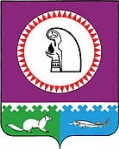 Об утверждении состава муниципальных предметно-методических комиссийпо общеобразовательным предметам для проведения школьного этапа Всероссийской олимпиады школьников в 2016-2017 учебном годуВ соответствии с  приказом Министерства образования и науки Российской Федерации от 18.11.2013 № 1252 «Об утверждении порядка проведения всероссийской олимпиады школьников»ПРИКАЗЫВАЮ:	1.  Утвердить состав муниципальных предметно-методических комиссий с целью организации и проведения школьного этапа Всероссийской олимпиады школьников (далее - Олимпиада) (приложение 1).	2. Утвердить требования к оформлению олимпиадных заданий, критериев оценивания, ответов к олимпиадным заданиям школьного этапа Олимпиады школьников (приложение 2).3. Руководителям общеобразовательных организаций довести настоящий приказ                       до сведения работников, включенных в состав муниципальных предметно-методических комиссий.4. Членам муниципальных предметно-методических комиссий:4.1 ознакомиться с приказом Министерства образования и науки Российской Федерации от 18.11.2013 № 1252 «Об утверждении порядка проведения всероссийской олимпиады школьников».4.2 ознакомиться с методическими рекомендациями центральных предметно-методических комиссий Олимпиады на 2016-2017 учебный год, размещенных на сайте  http://olymp.apkpro.ru/mm/mpp/ / в разделе «Методические материалы», подразделе «Материалы по предметам».4.3 разработать требования к организации и проведению школьного этапа Олимпиады            с учетом методических рекомендаций центральных предметно-методических комиссий Олимпиады на 2016-2017 учебный год.4.4 обеспечить соблюдение конфиденциальности в соответствии с действующим законодательством Российской Федерации при составлении, проверке, передаче, хранении олимпиадных заданий и ответов к ним, критериев оценки для школьного этапа Олимпиады                  до их передачи в Управление образования и молодежной политики администрации Октябрьского района.5. Ответственным разработчикам муниципальных предметно-методических комиссий            в срок до 22.09.2016:	5.1 составить олимпиадные задания на основе содержания образовательных программ начального общего, основного общего и среднего общего образования углубленного уровня и соответствующей направленности (профиля) и сформировать из них комплекты заданий                    для школьного этапа Олимпиады с учетом методических рекомендаций, подготовленных центральными предметно-методическими комиссиями Олимпиады;5.2 разработать критерии оценки и подготовить ответы к олимпиадным заданиям                          для школьного этапа Олимпиады;	5.3 направить материалы (олимпиадные задания, критерии оценивания и ответы к олимпиадным заданиям), подготовленные в соответствии с утвержденными в п.2 настоящего приказа требованиями,  в отдел общего образования Управления образования и молодежной политики на электронный адрес GabdulismanovaSN@oktregion.ru для организации проверки подготовленных материалов школьного этапа Олимпиады экспертами. 	6. Экспертам муниципальных предметно-методических комиссий по проверке олимпиадных заданий, критериев оценки, ответов к олимпиадным заданиям                                            в срок до 28.09.2016:6.1 осуществить проверку олимпиадных заданий, критериев оценки и ответов к олимпиадным заданиям, составленных основными разработчиками муниципальных предметно-методических комиссий; 	6.2   результаты проверки оформить протоколом, направив его в отдел общего образования Управления образования и молодежной политики на электронный адрес GabdulismanovaSN@oktregion.ru.7. Руководителям муниципальных предметно-методических комиссий:7.1 обеспечить контроль подготовки и проверки олимпиадных заданий разработчиками и экспертами муниципальных предметно-методических комиссий;7.2 представить подготовленные материалы (комплекты олимпиадных заданий, ответы           к ним, критерии, сканкопии протоколов экспертов) в отдел общего образования Управления образования и молодежной политики администрации Октябрьского района в срок                              до 29.09.2016 на электронный адрес GabdulismanovaSN@oktregion.ru8. Контроль исполнения данного приказа возложить на заместителя начальника Управления образования и молодежной политики администрации Октябрьского района         Г.Д. Соколову.Начальник  Управления					                                           Т.Б. КиселеваИсполнитель: заведующий отделом общего образования Управления образования и молодежной политики администрации Октябрьского района,Габдулисманова Светлана Николаевна,8(34678)28084, GabdulismanovaSN@oktregion.ruПриложение 1 к приказуУправления образования и молодежной политикиадминистрации Октябрьского района от  13.09.2016 № 658-одСостав предметно-методических комиссий по разработке и экспертизе олимпиадных заданий школьного этапа всероссийской олимпиады школьников в 2016-2017 учебном году  Приложение 2 к приказуУправления образования и молодежной политикиадминистрации Октябрьского района от  13.09.2016 № 658-одТребования к оформлению олимпиадных заданий, критериев оценки и ответов к олимпиадным заданиям школьного этапа Олимпиады школьниковОлимпиадные задания, критерии оценивания, ответы к олимпиадным заданиям составляются на основании Методических рекомендаций центральных предметно-методических комиссий Олимпиады на 2016-2017 учебный год, которые размещены                      на официальном сайте http://olymp.apkpro.ru/mm/mpp  Олимпиадные задания, критерии оценивания и ответы к олимпиадным заданиям оформляются на бланке (приложение к настоящим требованиям) строго в соответствии с Методическими рекомендациями центральных предметно-методических комиссий Олимпиады на 2016-2017 учебный год.Для текстов олимпиадных заданий, критериев оценки и ответов к олимпиадным заданиям используется формат А4, страница с текстом должна иметь левое поле 3 см, правое – 1,5 см, верхнее и нижнее 2 см, междустрочный интервал - 1,0, размер шрифта - 12, цвет шрифта - черный, тип шрифта - Times New Roman, размер абзацного отступа (красная строка) - 1,25 см. Шрифт должен быть прямым и одинаковым по всему объему текста. Возможно использование полужирного шрифта при выделении заголовков. Текст обязательно выравнивается  по ширине. Страницы нумеруются арабскими цифрами (нумерация сквозная по всему тексту). Номер страницы ставится в правом нижнем углу страницы без точки. Каждый комплект олимпиадных заданий (содержащих краткую инструкцию по их выполнению), критерии оценивания, ответы к олимпиадным заданиям сохраняются отдельными файлами в формате Word и имеют следующие названия: Класс_предмет_комплект заданийКласс_предмет_критерии оценкиКласс_предмет_ответыПРИМЕР: для комплекта по химии для 5-8 классов должно быть сформировано 3 отдельных файла с названиями: «5-8_химия_комплект заданий», «5-8_химия_критерии оценки», «5-8_химия_ответы»Школьный этап Всероссийской олимпиады школьников Октябрьского района ХМАО-Югры,2016-2017 учебный годматематика 11 классАдминистрация Октябрьского районаУПРАВЛЕНИЕ ОБРАЗОВАНИЯ И МОЛОДЕЖНОЙ ПОЛИТИКИПРИКАЗАдминистрация Октябрьского районаУПРАВЛЕНИЕ ОБРАЗОВАНИЯ И МОЛОДЕЖНОЙ ПОЛИТИКИПРИКАЗАдминистрация Октябрьского районаУПРАВЛЕНИЕ ОБРАЗОВАНИЯ И МОЛОДЕЖНОЙ ПОЛИТИКИПРИКАЗАдминистрация Октябрьского районаУПРАВЛЕНИЕ ОБРАЗОВАНИЯ И МОЛОДЕЖНОЙ ПОЛИТИКИПРИКАЗАдминистрация Октябрьского районаУПРАВЛЕНИЕ ОБРАЗОВАНИЯ И МОЛОДЕЖНОЙ ПОЛИТИКИПРИКАЗАдминистрация Октябрьского районаУПРАВЛЕНИЕ ОБРАЗОВАНИЯ И МОЛОДЕЖНОЙ ПОЛИТИКИПРИКАЗАдминистрация Октябрьского районаУПРАВЛЕНИЕ ОБРАЗОВАНИЯ И МОЛОДЕЖНОЙ ПОЛИТИКИПРИКАЗАдминистрация Октябрьского районаУПРАВЛЕНИЕ ОБРАЗОВАНИЯ И МОЛОДЕЖНОЙ ПОЛИТИКИПРИКАЗАдминистрация Октябрьского районаУПРАВЛЕНИЕ ОБРАЗОВАНИЯ И МОЛОДЕЖНОЙ ПОЛИТИКИПРИКАЗАдминистрация Октябрьского районаУПРАВЛЕНИЕ ОБРАЗОВАНИЯ И МОЛОДЕЖНОЙ ПОЛИТИКИПРИКАЗ«13»сентября2016 г№658-од          пгт. Октябрьское          пгт. Октябрьское          пгт. Октябрьское          пгт. Октябрьское          пгт. Октябрьское          пгт. Октябрьское          пгт. Октябрьское          пгт. Октябрьское          пгт. Октябрьское          пгт. Октябрьское№п/пУчебный предмет,классМуниципальные предметно-методические комиссииМуниципальные предметно-методические комиссииМуниципальные предметно-методические комиссииМуниципальные предметно-методические комиссии№п/пУчебный предмет,классРуководитель комиссии, контактные данныеОтветственные разработчики олимпиадных заданий, критериев оценки, ответовЭксперты по проверке олимпиадных заданий, критериев оценки, ответовЭксперты по проверке оформления олимпиадных заданий, критериев оценки, ответов, согласно требованиям, утвержденным в приложении 2 настоящего приказа1Английский язык1 комплект заданий для 5-6 классовФедоренко Ольга Михайловна,директорМКОУ «Андринская СОШ»Носкова Наталья Петровна, учитель английского языка высшей категории МКОУ «Шеркальская СОШ»Демиденко Мария Сергеевна, учитель английского языка высшей категории МКОУ «Октябрьская СОШ»,Лашина Татьяна Витальевна  учитель английского языка  высшей категории, МКОУ «Андринская СОШ»,Терновая Алла Евгеньевна, учитель английского языка высшей категории МКОУ «Унъюганская СОШ №1»Вознюк Юлия Михайловна, учитель информатики первой категории МКОУ «Андринская СОШ»,  Бондарь Елена Павловна, методист МКУ «ЦРО Октябрьского района»1Английский язык1 комплект заданий для 7-8 классовФедоренко Ольга Михайловна,директорМКОУ «Андринская СОШ»Паршина Светлана Александровна,учитель английского языка первой категории МКОУ «Малоатлымская СОШ» Демиденко Мария Сергеевна, учитель английского языка высшей категории МКОУ «Октябрьская СОШ»,Лашина Татьяна Витальевна  учитель английского языка  высшей категории, МКОУ «Андринская СОШ»,Терновая Алла Евгеньевна, учитель английского языка высшей категории МКОУ «Унъюганская СОШ №1»Вознюк Юлия Михайловна, учитель информатики первой категории МКОУ «Андринская СОШ»,  Бондарь Елена Павловна, методист МКУ «ЦРО Октябрьского района»1Английский язык1 комплект заданий для 9-11 классовФедоренко Ольга Михайловна,директорМКОУ «Андринская СОШ»Байкалова Юлия Васильевна, учитель английского языка первой категории МКОУ «Каменная СОШ» Демиденко Мария Сергеевна, учитель английского языка высшей категории МКОУ «Октябрьская СОШ»,Лашина Татьяна Витальевна  учитель английского языка  высшей категории, МКОУ «Андринская СОШ»,Терновая Алла Евгеньевна, учитель английского языка высшей категории МКОУ «Унъюганская СОШ №1»Вознюк Юлия Михайловна, учитель информатики первой категории МКОУ «Андринская СОШ»,  Бондарь Елена Павловна, методист МКУ «ЦРО Октябрьского района»2Информатика1 комплект заданий для 5-6 классов,1 комплект заданий для 7-8 классов,1 комплект заданий для 9-11 классовФедоренко Ольга Михайловна,директорМКОУ «Андринская СОШ»Каморко Дина Михайловна, учитель информатики МКОУ «Андринская СОШ»Сашникова Олеся Валерьевна,учитель информатики первой категорииМКОУ «Октябрьская СОШ»Сашникова Олеся Валерьевна,учитель информатики первой категорииМКОУ «Октябрьская СОШ»,Бондарь Елена Павловна, методист МКУ «ЦРО Октябрьского района»3Русский язык1 комплект заданий для 4 классовДоровин Владимир Николаевич,директор МКОУ «Октябрьская СОШ»Колмогорова Наталья Анатольевна, учитель начальных классов первой категории МКОУ «Октябрьская СОШ»Романович Галина Николаевна, учитель начальных классов первой категории МКОУ «Октябрьская СОШ»Сашникова Олеся Валерьевна,учитель информатики первой категорииМКОУ «Октябрьская СОШ»,Бондарь Елена Павловна, методист МКУ «ЦРО Октябрьского района»3Русский язык1 комплект заданий для 5-6 классовАфанасьева Ольга Вячеславовна, директор МКОУ «Малоатлымская СОШ»Груненкова Наталья Владимировна,учитель русского языка и литературы высшей категорииМКОУ «Малоатлымская СОШ»Язовских Галина Николаевна учитель русского языка и литературы высшей категории МКОУ «Перегребинская СОШ №2»,Кравчук Ирина Равильевна учитель русского языка и литературы высшей категории МКОУ «Октябрьская СОШ»,Черноколпакова Татьяна Зиновьевна, учитель русского языка и литературы высшей категории МКОУ «Унъюганская СОШ №1»Сашникова Олеся Валерьевна,учитель информатики первой категорииМКОУ «Октябрьская СОШ»,Бондарь Елена Павловна, методист МКУ «ЦРО Октябрьского района»3Русский язык1 комплект заданий для 7-8 классовКоржов Сергей Алексеевич, директор МКОУ «Шеркальская СОШ»Резщикова Вера Кимовна, учитель русского языка и литературы первой категории МКОУ «Шеркальская СОШ»Язовских Галина Николаевна учитель русского языка и литературы высшей категории МКОУ «Перегребинская СОШ №2»,Кравчук Ирина Равильевна учитель русского языка и литературы высшей категории МКОУ «Октябрьская СОШ»,Черноколпакова Татьяна Зиновьевна, учитель русского языка и литературы высшей категории МКОУ «Унъюганская СОШ №1»Сашникова Олеся Валерьевна,учитель информатики первой категорииМКОУ «Октябрьская СОШ»,Бондарь Елена Павловна, методист МКУ «ЦРО Октябрьского района»3Русский язык2 комплекта заданий для 9, 10-11 классовКоржов Сергей Алексеевич, директор МКОУ «Шеркальская СОШ»Ефименко Наталья Викторовна, учитель русского языка и литературы высшей категории МКОУ «Шеркальская СОШ»Язовских Галина Николаевна учитель русского языка и литературы высшей категории МКОУ «Перегребинская СОШ №2»,Кравчук Ирина Равильевна учитель русского языка и литературы высшей категории МКОУ «Октябрьская СОШ»,Черноколпакова Татьяна Зиновьевна, учитель русского языка и литературы высшей категории МКОУ «Унъюганская СОШ №1»Сашникова Олеся Валерьевна,учитель информатики первой категорииМКОУ «Октябрьская СОШ»,Бондарь Елена Павловна, методист МКУ «ЦРО Октябрьского района»4Биология3 комплекта заданий для 6-8 классовБасаргина Светлана Владимировна, директор МКОУ «Большеатлымская СОШ»Башмакова Виктория Николаевна,учитель биологии первой категорииМКОУ «Большеатлымская СОШ»Журавлева Надежда Ивановна,учитель биологии, химииМКОУ «Пальяновская СОШ»,Майборода Ирина Ивановна, учитель биологии высшей категории МКОУ «Шеркальская СОШ»,Лёгенькая Людмила Михайловна, учитель биологии высшей категории МКОУ «Унъюганская СОШ №1»Вознюк Юлия Михайловна, учитель информатики первой категории, МКОУ «Андринская СОШ»Бондарь Елена Павловна, методист МКУ «ЦРО Октябрьского района»4Биология3 комплекта заданий для 9-11 классовАфанасьева Ольга Вячеславовна, директор МКОУ «Малоатлымская СОШ»Тутынин Александр Сергеевич,учитель биологии первой  категории МКОУ «Малоатлымская СОШ»Журавлева Надежда Ивановна,учитель биологии, химииМКОУ «Пальяновская СОШ»,Майборода Ирина Ивановна, учитель биологии высшей категории МКОУ «Шеркальская СОШ»,Лёгенькая Людмила Михайловна, учитель биологии высшей категории МКОУ «Унъюганская СОШ №1»Вознюк Юлия Михайловна, учитель информатики первой категории, МКОУ «Андринская СОШ»Бондарь Елена Павловна, методист МКУ «ЦРО Октябрьского района»5Физика2 комплекта заданий для 7-8 классовФаттахова Надежда Ивановна,директорМКОУ «СОШ № 7»Рыбакова Татьяна Владимировна, учитель физики первой категории МКОУ «СОШ № 7»Татаренко Алена Анатольевна, учитель физики высшей категории МКОУ «Приобская СОШ»Пригара Валентина Ивановна, учитель физики первой категории МКОУ «Андринская СОШ»Вознюк Юлия Михайловна, учитель информатики первой категории МКОУ «Андринская СОШ»,Бондарь Елена Павловна, методист МКУ «ЦРО Октябрьского района»5Физика3 комплектов заданий для 9-11 классовШтоль Галина Витальевна,директор МКОУ «Перегребинская СОШ №2»Менщиков Евгений Викторович,учитель математики и информатики первой квалификационной категории МКОУ «Перегребинская СОШ №2»Татаренко Алена Анатольевна, учитель физики высшей категории МКОУ «Приобская СОШ»Пригара Валентина Ивановна, учитель физики первой категории МКОУ «Андринская СОШ»Вознюк Юлия Михайловна, учитель информатики первой категории МКОУ «Андринская СОШ»,Бондарь Елена Павловна, методист МКУ «ЦРО Октябрьского района»6География3 комплекта заданий для 5-7 классовФедоренко Ольга Михайловна,директорМКОУ «Андринская СОШ»Бажанов Алексей Викторович учитель географии первой категории МКОУ «Андринская СОШ»Шорохова Любовь Анатольевна, учитель географии МКОУ «Унъюганская СОШ №1»Хургунова Светлана Яковлевна, учитель географии высшей категории МКОУ «Карымкарская СОШ»,Сеитова Наталия Александровна,учитель географии высшей квалификационной категорииМКОУ «Перегребинская СОШ №2»Сашникова Олеся Валерьевна,учитель информатики первой категорииМКОУ «Октябрьская СОШ»,Бондарь Елена Павловна, методист МКУ «ЦРО Октябрьского района»6География4 комплекта заданий для 8-11 классовЩенникова Светлана Анатольевна,директорМКОУ «Большелеушинская СОШ»Новоселова Марина Леонидовна, учитель географии первой категорииМКОУ «Большелеушинская СОШ»Шорохова Любовь Анатольевна, учитель географии МКОУ «Унъюганская СОШ №1»Хургунова Светлана Яковлевна, учитель географии высшей категории МКОУ «Карымкарская СОШ»,Сеитова Наталия Александровна,учитель географии высшей квалификационной категорииМКОУ «Перегребинская СОШ №2»Сашникова Олеся Валерьевна,учитель информатики первой категорииМКОУ «Октябрьская СОШ»,Бондарь Елена Павловна, методист МКУ «ЦРО Октябрьского района»7Математика1 комплект для 4 классовКнотиков Артем Петрович,директорМКОУ «Унъюганская СОШ №1» Федорова Елена Алексеевна, учитель начальных классов высшей категории МКОУ «Унъюганская СОШ № 1»Белоусова Лилия Ивановна учитель начальных классов  первой категории МКОУ «Андринская СОШ»Вознюк Юлия Михайловна, учитель информатики первой категории МКОУ «Андринская СОШ»,Бондарь Елена Павловна, методист МКУ «ЦРО Октябрьского района»7Математика4 комплекта для 5-8 классовКнотиков Артем Петрович,директорМКОУ «Унъюганская СОШ №1» Кутькина Валентина Афанасьевна, учитель математики высшей категории МКОУ «Унъюганская СОШ № 1»Томалова Елена Алексеевна, учитель математики высшей категории МКОУ «СОШ №7»,Закирьянова Светлана Леонидовна, учитель математики первой категории МКОУ «СОШ №7»,Тохтарова Нургуль Алтаевна, учитель математики первой квалификационной МКОУ «Перегребинская СОШ №2»Вознюк Юлия Михайловна, учитель информатики первой категории МКОУ «Андринская СОШ»,Бондарь Елена Павловна, методист МКУ «ЦРО Октябрьского района»7Математика3 комплекта для 9-11 классовКнотиков Артем Петрович,директорМКОУ «Унъюганская СОШ №1» Никитчук Лариса Григорьевна, учитель математики высшей категории МКОУ «Унъюганская СОШ № 1»Томалова Елена Алексеевна, учитель математики высшей категории МКОУ «СОШ №7»,Закирьянова Светлана Леонидовна, учитель математики первой категории МКОУ «СОШ №7»,Тохтарова Нургуль Алтаевна, учитель математики первой квалификационной МКОУ «Перегребинская СОШ №2»Вознюк Юлия Михайловна, учитель информатики первой категории МКОУ «Андринская СОШ»,Бондарь Елена Павловна, методист МКУ «ЦРО Октябрьского района»8Немецкий язык3 комплекта для 5-11 классовФаттахова Надежда Ивановна,директорМКОУ «СОШ № 7»Шкурат Ольга Анатольевна,  учитель немецкого языка высшей категории МКОУ «СОШ №7» Лясота Ирина Анатольевна, учитель немецкого языка высшей категории МКОУ «Приобская СОШ»Сашникова Олеся Валерьевна,учитель информатики первой категорииМКОУ «Октябрьская СОШ»,Бондарь Елена Павловна, методист МКУ «ЦРО Октябрьского района»9Право2 комплекта для 9-11 классовФаттахова Надежда Ивановна,директорМКОУ «СОШ № 7»Волкова Аурика Андреевна, учитель истории и обществознания первой категории, МКОУ «СОШ №7» пгт. ТалинкаБутенко Людмила Александровна, учитель истории и обществознания высшей категории МКОУ «Приобская СОШ»,Бутарлина Ольга Геннадьевна учитель истории и обществознания высшей категории МКОУ «Октябрьская СОШ»Вознюк Юлия Михайловна, учитель информатики первой категории МКОУ «Андринская СОШ»,Бондарь Елена Павловна, методист МКУ «ЦРО Октябрьского района»10Искусство (МХК)3 комплекта для 9-11 классовФаттахова Надежда Ивановна,директорМКОУ «СОШ № 7»Стыцюк Ольга Павловна, учитель истории МКОУ «СОШ №7» пгт. ТалинкаКоржова Наталья Александровна, учитель МХК первой категории МКОУ «Шеркакльская СОШ»Сашникова Олеся Валерьевна,учитель информатики первой категорииМКОУ «Октябрьская СОШ»,Бондарь Елена Павловна, методист МКУ «ЦРО Октябрьского района»11История6 комплектов для 5-11 классовКаратаева Ольга Александровна,директор МКОУ «Унъюганская СОШ № 2»Байкова Татьяна Анатольевна,  учитель истории первой категории МКОУ «Унъюганская СОШ №2»Сирачитдинова Альбина Зуферовна,учитель истории и обществознания первой категории МКОУ «Перегребинская СОШ №2»,Дубовская Инна Анатольевна, учитель истории первой категории МКОУ «Каменная СОШ»Вознюк Юлия Михайловна, учитель информатики первой категории МКОУ «Андринская СОШ»,Бондарь Елена Павловна, методист МКУ «ЦРО Октябрьского района»12Литература3 комплекта для 5-11 классовАфанасьева Ольга Вячеславовна, директор МКОУ «Малоатлымская СОШ»Беляева Вера Николаевна, учитель русского языка и литературы первой категорииМКОУ «Малоатлымская СОШ»Лунина Светлана Ивановна, учитель русского языка и литературы высшей категории МКОУ «Унъюганская СОШ №1»,Васильева Людмила Денисовна,учитель  русского языка и литературы первой категорииМКОУ «Перегребинская СОШ 2»Сашникова Олеся Валерьевна,учитель информатики первой категорииМКОУ «Октябрьская СОШ»,Бондарь Елена Павловна, методист МКУ «ЦРО Октябрьского района»13Основы безопасности жизнедеятельности4 комплекта для 5-11 классовЛуцкий Андрей Александрович, директор МКОУ «Приобская СОШ» Айметдинов Равиль Рифгатович, учитель по основам безопасности жизнедеятельности высшей категории МКОУ «Приобская СОШ»Тимирзянов Владимир Аркадьевич учитель по основам безопасности жизнедеятельности первой категории МКОУ «Октябрьская СОШ»,Лукасевич Владимир Александрович, учитель по основам безопасности жизнедеятельности высшей категории МКОУ «Шеркальская СОШ»,Вознюк Юлия Михайловна, учитель информатики первой категории МКОУ «Андринская СОШ»,Бондарь Елена Павловна, методист МКУ «ЦРО Октябрьского района»14Технология «Культура дома»4 комплекта для 5-11 классовЛуцкий Андрей Александрович, директор МКОУ «Приобская СОШ»Пелогеина Марина Петровна, учитель технологии высшей категории МКОУ «Приобская СОШ»Шишлакова Елена Николаевна, учитель технологии первой категории МКОУ «Унъюганская СОШ №1»Сашникова Олеся Валерьевна,учитель информатики первой категорииМКОУ «Октябрьская СОШ»,Бондарь Елена Павловна, методист МКУ «ЦРО Октябрьского района»14Технология «Техника и техническое творчество»5 комплектов для 5-11 классовМаксимова Елена Владимировна,директор МКОУ «Нижне-Нарыкарская СОШ» Приходько Андрей Геннадьевич, учитель технологии первой категории МКОУ «Нижне-Нарыкарская СОШ»Томм Юрий Готлибович, учитель технологии первой категории МКОУ «Унъюганская СОШ №1»Вознюк Юлия Михайловна, учитель информатики первой категории МКОУ «Андринская СОШ»,Бондарь Елена Павловна, методист МКУ «ЦРО Октябрьского района»15Физическая культура3 комплекта для 5-11 классовФаттахова Надежда Ивановна,директорМКОУ «СОШ № 7»Шеманчук Галина Александровна, учитель по физической культуре высшей категории МКОУ «СОШ № 7»Бова Владимир Александрович,  учитель физической культуры первой категории МКОУ «Андринская СОШ»,Уймин Сергей Иванович, учитель физической культуры высшей категории МКОУ «Унъюганская СОШ №1»Сашникова Олеся Валерьевна,учитель информатики первой категорииМКОУ «Октябрьская СОШ»,Бондарь Елена Павловна, методист МКУ «ЦРО Октябрьского района»16Химия4 комплекта для 5-11 классовКнотиков Артем Петрович,директорМКОУ «Унъюганская СОШ №1» Шадрин Сергей Александрович, учитель химии высшей категории МКОУ «Унъюганская СОШ №1»Сидорчук Галина Николаевна, учитель химии первой категории МКОУ «Октябрьская СОШ»,Генкель Александр Валерьевич, учитель химии и биологии первой категории МКОУ «Перегребинская СОШ 2»Вознюк Юлия Михайловна, учитель информатики первой категории МКОУ «Андринская СОШ»,Бондарь Елена Павловна, методист МКУ «ЦРО Октябрьского района»17Экология4 комплекта для 5-11 классовКоржов Сергей Алексеевич, директорМКОУ «Шеркальская СОШ»Майборода Ирина Ивановна, учитель биологии высшей категорииМКОУ «Шеркальская СОШ»Рут Олеся Викторовна,учитель экологии МКОУ «Пальяновская СОШ»Сашникова Олеся Валерьевна,учитель информатики первой категорииМКОУ «Октябрьская СОШ»,Бондарь Елена Павловна, методист МКУ «ЦРО Октябрьского района»18Экономика3 комплекта для 5-11 классовКоржов Сергей Алексеевич, директорМКОУ «Шеркальская СОШ»Коржов Сергей Алексеевич, учитель экономикиМКОУ «Шеркальская СОШ»Сашникова Олеся Валерьевна,учитель информатики первой категорииМКОУ «Октябрьская СОШ»,Бондарь Елена Павловна, методист МКУ «ЦРО Октябрьского района»19Обществознание4 комплекта для 5-8 классовДоровин Владимир Николаевич,директор МКОУ «Октябрьская СОШ»Максимов Игорь Юрьевич, учитель по УВР МКОУ «Большелеушинская СОШ»Чернавская Наталья Николаевна, учитель истории и обществознания первой категории МКОУ «Октябрьская СОШ» Бутарлина Ольга Геннадьевна, учитель истории и обществознания высшей категории МКОУ «Октябрьская СОШ»Вознюк Юлия Михайловна, учитель информатики первой категории МКОУ «Андринская СОШ»,Бондарь Елена Павловна, методист МКУ «ЦРО Октябрьского района»19Обществознание3 комплекта для 9-11 классовДоровин Владимир Николаевич,директор МКОУ «Октябрьская СОШ»Сирачитдинова Альбина Зуферовна, учитель истории первой категории МКОУ «Перегребинская СОШ № 2»Чернавская Наталья Николаевна, учитель истории и обществознания первой категории МКОУ «Октябрьская СОШ» Бутарлина Ольга Геннадьевна, учитель истории и обществознания высшей категории МКОУ «Октябрьская СОШ»Вознюк Юлия Михайловна, учитель информатики первой категории МКОУ «Андринская СОШ»,Бондарь Елена Павловна, методист МКУ «ЦРО Октябрьского района»20Родной язык и литература коренных малочисленных народов Севера5 комплектовдля 7-11 классовМаксимова Елена Владимировна,директор МКОУ «Нижне-Нарыкарская СОШ»Карпенко Лариса Николаевна,учитель мансийского языка, МКОУ «Нижне -Нарыкарскаяя СОШ»Резщикова  Вера Кимовна, учитель хантыйского языка, МКОУ «Шеркальская СОШ»Сашникова Олеся Валерьевна,учитель информатики первой категорииМКОУ «Октябрьская СОШ»,Бондарь Елена Павловна, методист МКУ «ЦРО Октябрьского района»